Kokios dalelės perneša elektros srovę metaluose?Kokios dalelės perneša elektros srovę skysčiuose?Kokios dalelės perneša elektros srovę dujose?Kokios dalelės perneša elektros srovę vakuume?Kokios dalelės perneša elektros srovę puslaidininkiuose?Iš kur atsiranda elektringosios dalelės skysčiuose?Kas yra elektrolitas?Kas yra elektrolitinė disociacija?Kas yra elektrolizė?Nuo ko priklauso, kiek medžiagos nusės ant elektrodo elektrolizės metu?Kam pritaikoma elektrolizė (bent du skirtingi pavyzdžiai)?Kaip vadinama elektros srovė dujose?Normaliomis sąlygomis dujose yra elektringųjų dalelių, tačiau srovė jomis neteka. Kodėl?Kas yra jonizacija?Kas gali jonizuoti dujų molekules?Kokios turi būti sąlygos, kad dujose atsirastų savaiminis išlydis (be jonizatoriaus)?Kas yra plazma?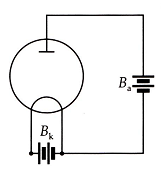 Kas yra kibirkštinis išlydis?Kaip jonizuojamos dujos elektros lanke?Kas yra termoelektroninė emisija?Kam naudojami vakuuminiai diodai?Paveikslėlyje nurodykite kur yra diodo katodas, anodas, spiralę kaitinantis srovės šaltinis. Kuo savo sandara triodas skiriasi nuo diodo?Kas yra puslaidininkiai?Kokios grupės elementai yra puslaidininkiai be priemaišų?Kokios grupės elementų turime įterpti į puslaidininkį, kad gautume n tipo puslaidininkį?Kokios grupės elementų turime įterpti į puslaidininkį, kad gautume p tipo puslaidininkį?Kas yra fotorezistorius?Kas yra termistorius?Kaip schemose žymimas puslaidininkinis diodas?Aprašykite kokią nors schemą, kurioje naudojamas termistorius.Kurioje grandinėje puslaidininkinis diodas įjungtas laidžiąja linkme?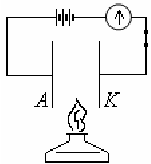 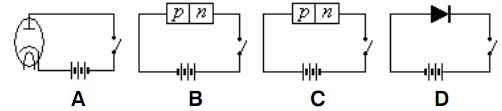 Aiškindamas nesavaiminį išlydį, mokytojas atliko bandymą, kurio schema pavaizduota paveiksle. Uždegus spiritinę lemputę, grandinėje atsirado srovė. Įvardykite krūvio nešėjų susidarymo erdvėje tarp A ir K procesą. Paaiškinkite, kas vyksta paveiksle pavaizduotose I ir II grandinėse, kai fotorezistorius yra apšviestas ir kai jis laikomas tamsoje.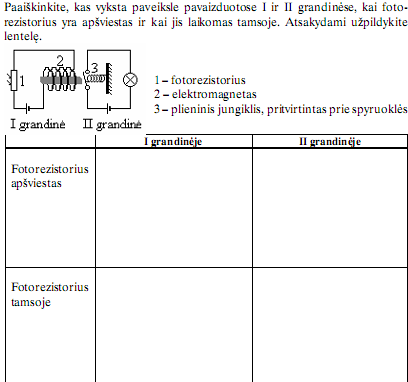 